Potvrzení pro účast žáka na plaveckém výcviku od 11. 9. 2023                       III. TŘÍDAVYJÁDŘENÍ RODIČŮ (max. 3 dny před začátkem plaveckého výcviku):	Tímto prohlašuji, že mému dítěti nebylo nařízeno karanténní opatření a též mi není nic známo o jeho eventuálním styku s nakažlivou nemocí.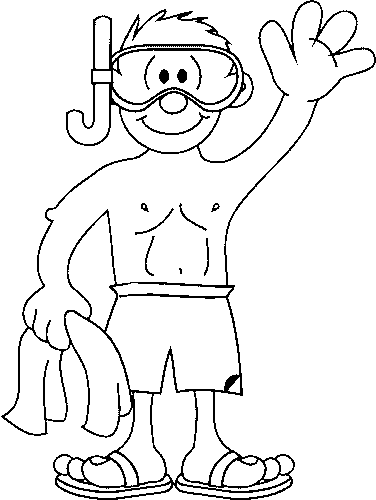 	Jméno: ________________________________Datum: ________________________________	Podpis: ________________________________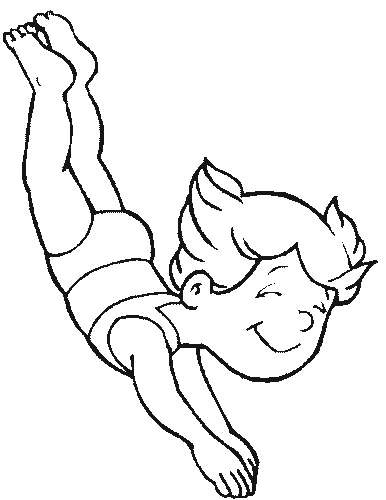 Alergie: ________________________________________________________________________________Epilepsie: _______________________________________________________________________________Pravidelně užívané léky: ___________________________________________________________________Telefonický kontakt, na kterém budete k zastižení :  _________________________________							 _________________________________Jízda na klouzačce         	   	ANO                       NE